I. DATOS GENERALES DEL COMITÉ DE CONTRALORÍA SOCIAL:DATOS DE LOS INTEGRANTES DEL COMITÉ DE CONTRALORÍA SOCIAL     Nota: Adjuntar lista de los integrantes del Comité y de los asistentes a la Constitución del Comité, formato 3 y 3A.II. DATOS DE OBRA O APOYOS DEL PROGRAMA:III. FUNCIONES Y COMPROMISOS QUE REALIZARÁ EL COMITÉ DE CONTRALORÍA SOCIAL:        Eymard Delgadillo López, PTC                                                        Gilda de León Mayoral                                                                                                                Jefe de departamento de tutoríasLos firmantes, acordamos constituir el Comité de Contraloría Social mediante un proceso de elección libre y democrático, propiciando la participación equitativa entre hombres y mujeres. Asimismo, manifestamos nuestra voluntad de solicitar, mediante el presente documento, nuestro Registro como Comité de Contraloría Social ante el Programa de Fortalecimiento de la Calidad Educativa (PROFEXCE). *Funciones (actividades): Vigilar que se difunda información suficiente, veraz y oportuna sobre la operación del programa federal. Vigilar que el ejercicio de los recursos públicos para las obras, apoyos o servicios sea oportuno transparente y con apego a lo establecido en las reglas de operación. Vigilar que los beneficiarios del programa federal cumplan con los requisitos para tener esa característica. Vigilar que se cumpla con los periodos de ejecución de las obras o de la entrega de los apoyos o servicios. Vigilar que exista documentación comprobatoria del ejercicio de los recursos públicos y de la entrega de las obras, apoyos o servicios. Vigilar que el programa federal no se utilice con fines políticos, electorales, de lucro u otros distintos al objeto del programa federal. Vigilar que el programa federal no sea aplicado afectando la igualdad entre mujeres y hombres. Vigilar que las autoridades competentes den atención a las quejas y denuncias relacionadas con el programa federal. Recibir las quejas y denuncias sobre la aplicación y ejecución de los programas federales, recabar la información de estas y, en su caso, presentarlas junto con la información recopilada a la Representación Federal o Estatal, a efecto de que se tomen las medidas a que haya lugar.Recibir las quejas y denuncias que puedan dar lugar al financiamiento de responsabilidades administrativas, civiles o penales relacionadas con los programas federales, así como turnarlas a las autoridades competentes para su atención (Instancia Normativa y al OEC o a la SFP). Compromisos:Tomar la capacitación para realizar las actividades de CS por parte del RCS de las IES,Solicitar al RCS de la IE la información pública relacionada con la operación del Programa,El RCS en la Instancia Ejecutora deberá realizar reuniones con los beneficiarios de los programas federales, con la participación de los integrantes de los Comités, a fin de promover que realicen actividades de contraloría social, así como de que expresen sus necesidades, opiniones, quejas, denuncias y peticiones relacionadas con los programas federales.Registrar en el informe(s) el(los) resultado(s) de las actividades de contraloría social realizadas, así como dar seguimiento, en su caso, a los mismos; Supervisar que se apliquen correctamente los recursos al 100% y que se haya adquirido lo que se autorizó comprar en el anexo de ejecución del convenio de apoyo y levantar minutas.Nota 1: Los beneficiarios eligieron por mayoría de votos a los integrantes de este Comité de Contraloría Social.Nota 2: Los integrantes del Comité de Contraloría Social asumen esta acta de registro como escrito libre para solicitar su registro ante el PROFEXCE, con fundamento en el artículo 70 de la Ley General de Desarrollo Social.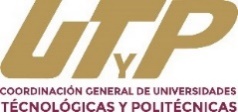 Anexo 4ACTA DE REGISTRO DEL COMITÉ DE CONTRALORÍA SOCIAL 2020 PROGRAMA FORTALECIMIENTO A LA EXCELENCIA EDUCATIVA (PROFEXCE) 2020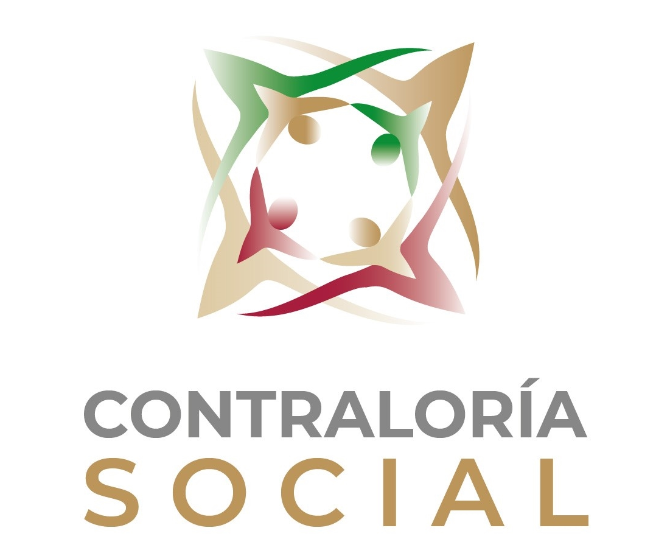 Nombre de la Institución Educativa:Universidad Tecnológica de TulancingoUniversidad Tecnológica de TulancingoUniversidad Tecnológica de TulancingoEjercicio fiscal de Contraloría Social:2020Ejercicio fiscal del programa:2020Nombre del Comité de Contraloría Social:Fecha de Constitución del Comité:Fecha de registro en el sistema SICS:Contraloría Social UTT PROFEXCE 202018 de noviembre 2020Nombre de los Contralores SocialesCargoCURPSexo (M/H)EdadDomicilio particular (Calle, Número, Localidad, Municipio, Estado)FirmaGilda de León MayoralJefe de departamento de TutoríasLEMG710923MDFNYL00M48 añosLas Moras#102, Col. Medias Tierras C.P 43698.          Tulancingo, Hgo.Oscar Rafael Salas Salgado P.ASASO760829HDFLLS01H44 añosAvenida del puente # 118 Colonia la Esperanza. C.P. 43740Cuautepec de Hinojosa, Hgo. Nombre y descripción del tipo de apoyo que se recibeUbicación o Domicilio (Calle, Número, Localidad, Municipio y Estado)Monto del apoyoPeríodo de EjecuciónPeríodo de EjecuciónNombre y descripción del tipo de apoyo que se recibeUbicación o Domicilio (Calle, Número, Localidad, Municipio y Estado)Monto del apoyoDelAlCapacitar al personal institucional en temas inclusivos y de equidad, para atender a los estudiantes vulnerablesCamino a Ahuehuetla 301 Col. Las Presas Tulancingo, Hidalgo, México C.P. 43645$94,255Noviembre 2019Noviembre 2020Dar atención en rehabilitación física a estudiantes y docentes de la Unidad Académica Santa Úrsula, HuehuetlaDomicilio conocido Santa Úrsula Huehuetla, Hidalgo, México, C.P. 43440$58,005Noviembre 2019Noviembre 2020*Funciones (ver funciones en este formato):1.	Vigilar que se difunda información suficiente, veraz y oportuna sobre la operación del programa federal. 2.	Vigilar que el ejercicio de los recursos públicos para las obras, apoyos o servicios sea oportuno transparente y con apego a lo establecido en las reglas de operación. 3.	Vigilar que los beneficiarios del programa federal cumplan con los requisitos para tener esa característica. 4.	Vigilar que se cumpla con los periodos de ejecución de las obras o de la entrega de los apoyos o servicios. 5.	Vigilar que exista documentación comprobatoria del ejercicio de los recursos públicos y de la entrega de las obras, apoyos o servicios. 6.	Vigilar que el programa federal no se utilice con fines políticos, electorales, de lucro u otros distintos al objeto del programa federal. 7.	Vigilar que el programa federal no sea aplicado afectando la igualdad entre mujeres y hombres. 8.	Vigilar que las autoridades competentes den atención a las quejas y denuncias relacionadas con el programa federal. 9.	Recibir las quejas y denuncias sobre la aplicación y ejecución de los programas federales, recabar la información de estas y, en su caso, presentarlas junto con la información recopilada a la Representación Federal o Estatal, a efecto de que se tomen las medidas a que haya lugar.10.	Recibir las quejas y denuncias que puedan dar lugar al financiamiento de responsabilidades administrativas, civiles o penales relacionadas con los programas federales, así como turnarlas a las autoridades competentes para su atención (Instancia Normativa y al OEC o a la SFP).*Compromisos (ver compromisos en este formato):Tomar la capacitación para realizar las actividades de CS por parte del RCS de las IES,Solicitar al RCS de la IE la información pública relacionada con la operación del Programa,El RCS en la Instancia Ejecutora deberá realizar reuniones con los beneficiarios de los programas federales, con la participación de los integrantes de los Comités, a fin de promover que realicen actividades de contraloría social, así como de que expresen sus necesidades, opiniones, quejas, denuncias y peticiones relacionadas con los programas federales.Registrar en el informe(s) el(los) resultado(s) de las actividades de contraloría social realizadas, así como dar seguimiento, en su caso, a los mismos; Supervisar que se apliquen correctamente los recursos al 100% y que se haya adquirido lo que se autorizó comprar en el anexo de ejecución del convenio de apoyo y levantar minutas.Comentarios Adicionales:Nombre, puesto y firma del (la) Responsable de Contraloría Social en la Institución Ejecutora (Representante de los servidores públicos involucrados en las actividades**)Nombre y Firma del (la) Representante del Comité de Contraloría Social en la Institución Ejecutora (Representante de las personas beneficiarias***)Datos de contacto de los servidores públicos involucrados y de los beneficiarios: del proyecto:Datos de contacto de los servidores públicos involucrados y de los beneficiarios: del proyecto:Datos de contacto de los servidores públicos involucrados y de los beneficiarios: del proyecto:Datos de contacto de los servidores públicos involucrados y de los beneficiarios: del proyecto:ContactoNombre de ContactoTeléfonoCorreo electrónicoRepresentante de los servidores públicos involucrados en las actividades **Eymard Delgadillo López7757845481eymard.delgadillo@utectulancingo.edu.mxRepresentante de las personas beneficiarias***Gilda de León Mayoral7712474026Ext. 1345gildautec@utectulancingo.edu.mxMECANISMOS DE ATENCIÓN A QUEJAS Y DENUNCIASMECANISMOS DE ATENCIÓN A QUEJAS Y DENUNCIASMECANISMOS DE ATENCIÓN A QUEJAS Y DENUNCIASVÍA CORRESPONDENCIA
Envía tu escrito a la Dirección General de Denuncias e Investigaciones 
de la Secretaría de la Función Pública, ubicada en Av. Insurgentes Sur 
No. 1735, Piso 2 Ala Norte, Guadalupe Inn, Álvaro Obregón, 
C.P. 01020, Ciudad de MéxicoVÍA TELEFÓNICA
Interior de la República 800 11 28 700 
y Ciudad de México 2000 2000DE MANERA PRESENCIAL
En el módulo 3 de la Secretaría de la Función Pública, ubicado 
en Av. Insurgentes Sur 1735, Planta Baja, Guadalupe Inn, 
Álvaro Obregón, Código Postal 01020, Ciudad de México.VÍA CORREO ELECTRÓNICO
contraloriasocial@funcionpublica.gob.mxEN LA WEB
Plataforma Ciudadanos Alertadores Internos y Externos de la Corrupción 
para casos graves de corrupción o cuando se requiera de confidencialidad
https://alertadores.funcionpublica.gob.mx/

Denuncia Ciudadana de la Corrupción (SIDEC): https://sidec.funcionpublica.gob.mx/#!/EN LA WEB
Plataforma Ciudadanos Alertadores Internos y Externos de la Corrupción 
para casos graves de corrupción o cuando se requiera de confidencialidad
https://alertadores.funcionpublica.gob.mx/

Denuncia Ciudadana de la Corrupción (SIDEC): https://sidec.funcionpublica.gob.mx/#!/